2Marshland Primary Academy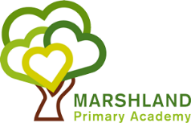 Remote and LearningWC 1.02.21Marshland Primary AcademyRemote and LearningWC 1.02.21Marshland Primary AcademyRemote and LearningWC 1.02.21Year 1 – Mrs  Noble and Miss Robinson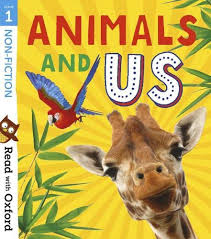 This sheet contains all the links your child will need to access remote learning during their time away from school. Each week your child will receive a combination of:Live Learning – provided through Zoom by Mrs Noble and Miss Robinson, children will receive direct teaching. Mrs Noble and Miss Robinson will teach the new learning during this session.Remote learning – The children will use a weekly resource pack with an adult to help embed their learning and practice their skills.This sheet contains all the links your child will need to access remote learning during their time away from school. Each week your child will receive a combination of:Live Learning – provided through Zoom by Mrs Noble and Miss Robinson, children will receive direct teaching. Mrs Noble and Miss Robinson will teach the new learning during this session.Remote learning – The children will use a weekly resource pack with an adult to help embed their learning and practice their skills.This sheet contains all the links your child will need to access remote learning during their time away from school. Each week your child will receive a combination of:Live Learning – provided through Zoom by Mrs Noble and Miss Robinson, children will receive direct teaching. Mrs Noble and Miss Robinson will teach the new learning during this session.Remote learning – The children will use a weekly resource pack with an adult to help embed their learning and practice their skills.Year 1 – Mrs  Noble and Miss Robinson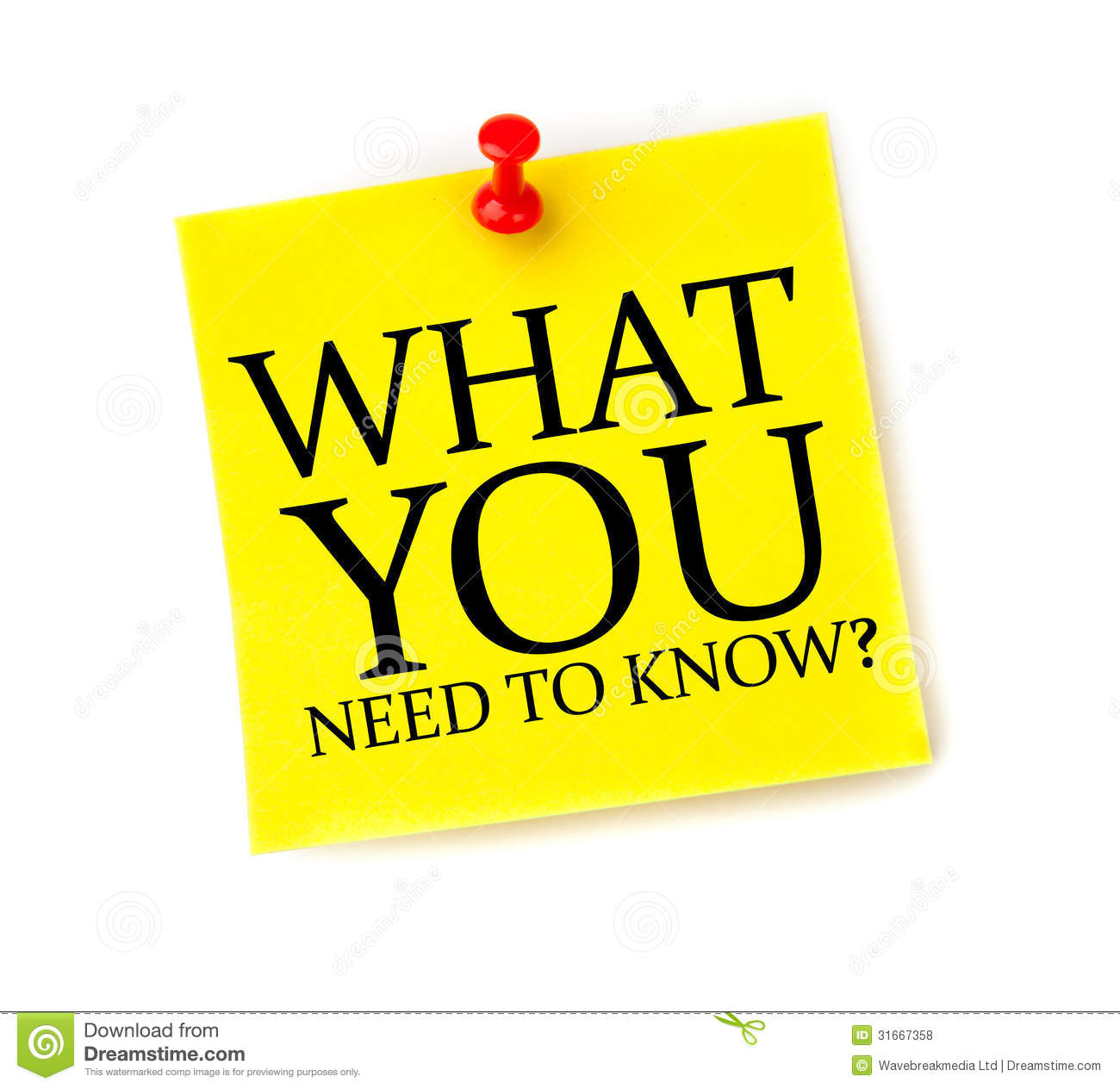 For support you can:1. Ask the teacher at the end of a Zoom live learning session2. Email ML-admin@vennacademy.org If you are struggling to get connected or have lost your passwords, we can help! Email ML-admin@vennacademy.orgYear 1 – Mrs  Noble and Miss RobinsonLearningPhonics / Literacy9.00am Zoom CallMaths11.00am Zoom CallFoundation Subjects1.00pm Zoom callMonday1.02.21Live Learning - Zoom MeetingPhonics: Recap on digraphs and tricky words already learnt.Learn the new tricky words; water, where, whoLearn the alternative ‘ou’ sound.SPaG : To know that sentences start with a capital letter and a full stop.Learning Target: To be introduced to a non-fiction text and write a caption.Miss Robinson will read the non-fiction page and talk about the features on the page. Miss Robinson will model writing a caption for a new mammal.Join Zoom Meetinghttps://zoom.us/j/91600667083?pwd=K3pnNlRmK3RnT3Q1K2ZrcjdjQndaUT09Meeting ID: 916 0066 7083Passcode: GfjaC8Live Learning – Zoom MeetingDo Now: Reading and writing numbers to 20.Learning Target: To place the numbers from 20 to 50 in order and identify missing numbers.Miss Robinson will use the video to teach ordering numbers to 50.Join Zoom Meetinghttps://zoom.us/j/93071732342?pwd=MFhJSDg2Yi80eUdLTFNWTkRkYTkwUT09Meeting ID: 930 7173 2342Passcode: LcwrV8Live Learning – Zoom MeetingScienceLearning Target: What is a reptile ?Children will have some pictures of different reptiles and a reptile fact sheet. We will be talking about the characteristics and what other animals share these characteristics. Independently children will choose 2 pictures to stick in their books and write 1 sentence for each that talks about the characteristics of reptiles. Children will then draw a picture of their favourite reptile and write a factual sentence.Join Zoom Meetinghttps://zoom.us/j/91997237265?pwd=eFRvSjdraDgrcjkybkoybW5ZVk4vdz09Meeting ID: 919 9723 7265Passcode: 3MXKv2Monday1.02.21Remote Learning – Learning at HomeChildren will have alternative ‘ou’ words for adult to read. Children will be encouraged to listen for the sound made and sort.Children will have their own copy of the non-fiction page so that they can read and follow along.Children will write a caption for a mammal of their choice.Children can read a new book about mammals.https://central.espresso.co.uk/espresso/primary_uk/subject/module/book/item1159302/grade1/module1149557/index.htmlRemote Learning – Learning at HomeChildren to complete some sequences by filling in the missing numbers.Live Learning – Zoom MeetingScienceLearning Target: What is a reptile ?Children will have some pictures of different reptiles and a reptile fact sheet. We will be talking about the characteristics and what other animals share these characteristics. Independently children will choose 2 pictures to stick in their books and write 1 sentence for each that talks about the characteristics of reptiles. Children will then draw a picture of their favourite reptile and write a factual sentence.Join Zoom Meetinghttps://zoom.us/j/91997237265?pwd=eFRvSjdraDgrcjkybkoybW5ZVk4vdz09Meeting ID: 919 9723 7265Passcode: 3MXKv2Tuesday2.02.21Live Learning - Zoom MeetingPhonics: Recap on digraphs and tricky words already learnt.Learn the new tricky words; water, where, whoLearn the alternative ‘y’ sound.SPaG: To know that we use a question mark when we are asking questions.Learning Target: To write a caption.Miss Robinson will read the non-fiction page and talk about the features on the page. Miss Robinson will model writing a caption for a new fish.Join Zoom Meetinghttps://zoom.us/j/91600667083?pwd=K3pnNlRmK3RnT3Q1K2ZrcjdjQndaUT09Meeting ID: 916 0066 7083Passcode: GfjaC8Live Learning – Zoom MeetingDo Now: Sequencing numbers.Learning Target: To recognise a group of ten as one unit.Miss Robinson will walk children through the video, pausing to discuss.Join Zoom Meetinghttps://zoom.us/j/93071732342?pwd=MFhJSDg2Yi80eUdLTFNWTkRkYTkwUT09Meeting ID: 930 7173 2342Passcode: LcwrV8Live Learning – Zoom MeetingHistoryLearning Target: To know what a Diamond Jubilee is. Watch the clips about Queen Elizabeth’s Jubilee celebrations. https://www.youtube.com/watch?v=nwEH6J9J-yQhttps://www.youtube.com/watch?v=BM_TmMgPpsUhttps://www.youtube.com/watch?v=y7_n700crAQLook at pictures of Queen Victoria’s Jubilee celebrations and discuss facts about the different celebrations? What do the children notice? What is the same and what is different? Children to complete an invitation to a jubilee celebration. Join Zoom Meetinghttps://zoom.us/j/91997237265?pwd=eFRvSjdraDgrcjkybkoybW5ZVk4vdz09Meeting ID: 919 9723 7265Passcode: 3MXKv2Tuesday2.02.21Remote Learning – Learning at HomeChildren will have alternative ‘y’ words for adult to read. Children will be encouraged to listen for the sound made and sort.Children will have their own copy of the non-fiction page so that they can read and follow along.Children will write a caption for a fish of their choice.Children can read a new book about fish.https://central.espresso.co.uk/espresso/primary_uk/subject/module/book/item1158698/grade1/module1149557/index.htmlRemote Learning – Learning at HomeChildren will have number sequences to complete.Children will count the groups of ten.Counting in tens game.https://www.ictgames.com/mobilePage/duckShoot/index.htmlLive Learning – Zoom MeetingHistoryLearning Target: To know what a Diamond Jubilee is. Watch the clips about Queen Elizabeth’s Jubilee celebrations. https://www.youtube.com/watch?v=nwEH6J9J-yQhttps://www.youtube.com/watch?v=BM_TmMgPpsUhttps://www.youtube.com/watch?v=y7_n700crAQLook at pictures of Queen Victoria’s Jubilee celebrations and discuss facts about the different celebrations? What do the children notice? What is the same and what is different? Children to complete an invitation to a jubilee celebration. Join Zoom Meetinghttps://zoom.us/j/91997237265?pwd=eFRvSjdraDgrcjkybkoybW5ZVk4vdz09Meeting ID: 919 9723 7265Passcode: 3MXKv2Wednesday3.02.21Live Learning - Zoom MeetingPhonics: Recap on digraphs and tricky words already learnt.Learn the new tricky words; water, where, whoLearn the alternative ‘ch’ sound.SPaG: To edit a sentence using a capital letter and a full stop.Learning Target: To include some of the features of a non-fiction book.Mrs Noble will recap on the features of a non-fiction book.Join Zoom Meetinghttps://zoom.us/j/91082518716?pwd=YlRSZ2dSNnozM2Q3OEpoRG9UR3hOdz09Meeting ID: 910 8251 8716Passcode: p3fVY6Live Learning – Zoom MeetingDo Now: Bonds to 10.LT: To begin to recognise tens and ones within 2-digit numbers.Mrs Noble will walk the children through the video learning how to count in tens and ones.Join Zoom Meetinghttps://zoom.us/j/94933760957?pwd=RDFNaHJScDVzR0ZnRmFmTnBub25RZz09Meeting ID: 949 3376 0957Passcode: nVz53pLive Learning – Zoom MeetingARTLearning Target: To create a portrait of the Queen.Mrs Noble to show the portraits of themselves from week 1. Recapping on the skills learnt from the previous week, line making, shading and smudging. Which pictures of the Queen would the children like to choose to use for their portrait.Independent Learning at Home:Children will begin their portrait of the Queen.  Join Zoom Meetinghttps://zoom.us/j/93934404289?pwd=Tkg4ZE9HOURTZWM3UStMOVBncUN1UT09Meeting ID: 939 3440 4289Passcode: JRAtD3Wednesday3.02.21Remote Learning – Learning at HomeChildren will have alternative ch’ words for adult to read. Children will be encouraged to listen for the sound made and sort.Children will create their front cover for their own non-fiction book including the title.Remote Learning – Learning at Home Children will work practically with the straws to count in tens and ones.Live Learning – Zoom MeetingARTLearning Target: To create a portrait of the Queen.Mrs Noble to show the portraits of themselves from week 1. Recapping on the skills learnt from the previous week, line making, shading and smudging. Which pictures of the Queen would the children like to choose to use for their portrait.Independent Learning at Home:Children will begin their portrait of the Queen.  Join Zoom Meetinghttps://zoom.us/j/93934404289?pwd=Tkg4ZE9HOURTZWM3UStMOVBncUN1UT09Meeting ID: 939 3440 4289Passcode: JRAtD3Thursday4.02.21Live Learning – Zoom MeetingSPaG: To know that we use a question mark when we are asking questions.Learning Target: To write a caption.Mrs Noble will model writing a caption to go with the mammal picture in the book.Join Zoom Meetinghttps://zoom.us/j/91082518716?pwd=YlRSZ2dSNnozM2Q3OEpoRG9UR3hOdz09Meeting ID: 910 8251 8716Passcode: p3fVY6Live Learning – Zoom MeetingDo Now: Counting tens and ones.Learning Target: To understand how groups of ten and ones are written in a place value chart.Join Zoom Meetinghttps://zoom.us/j/94933760957?pwd=RDFNaHJScDVzR0ZnRmFmTnBub25RZz09Meeting ID: 949 3376 0957Passcode: nVz53p Thursday4.02.21Remote Learning – Learning at HomeChildren will continue to write 2 sentences in their non-fiction book.Remote Learning – Learning at HomeTo complete the task sheet.Friday5.02.21Live Learning – Zoom MeetingSPaG: To edit a sentence using a capital letter and a full stop.Learning Target: To write a caption.Mrs Noble will model writing a caption to go with the fish picture in the book.Join Zoom Meetinghttps://zoom.us/j/91082518716?pwd=YlRSZ2dSNnozM2Q3OEpoRG9UR3hOdz09Meeting ID: 910 8251 8716Passcode: p3fVY6Live Learning – Zoom MeetingDo Now: Write tens numbers to 100.LT: To represent a 2 digit number within 50 as tens and ones on a place value chart.Join Zoom Meetinghttps://zoom.us/j/94933760957?pwd=RDFNaHJScDVzR0ZnRmFmTnBub25RZz09Meeting ID: 949 3376 0957Passcode: nVz53pPSHELearning Target: To set goals and work out how to achieve them.Independent Learning at Home:Join Zoom Meetinghttps://zoom.us/j/93934404289?pwd=Tkg4ZE9HOURTZWM3UStMOVBncUN1UT09Meeting ID: 939 3440 4289Passcode: JRAtD3Friday5.02.21Remote Learning – Learning at HomeChildren will continue to write 2 sentences in their non-fiction book.Remote Learning – Learning at HomeTo work practically to make 2 digit numbers and place them in the place value chart.PSHELearning Target: To set goals and work out how to achieve them.Independent Learning at Home:Join Zoom Meetinghttps://zoom.us/j/93934404289?pwd=Tkg4ZE9HOURTZWM3UStMOVBncUN1UT09Meeting ID: 939 3440 4289Passcode: JRAtD3Additional learning throughout the week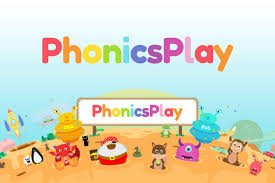 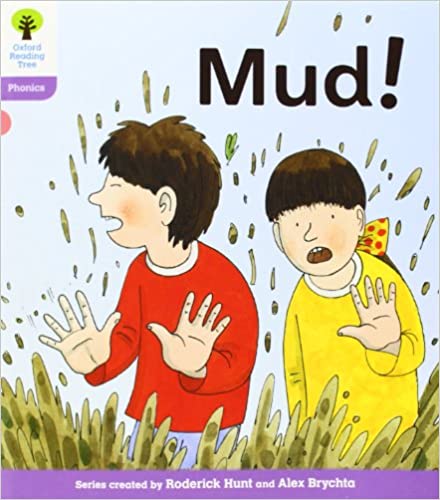 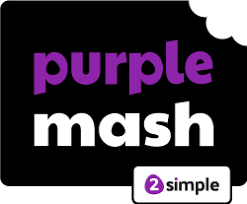 Play the phonics game on phonics play - https://www.phonicsplay.co.uk/resources/phase/5/sentence-substitution-ph5aRead your reading books. Don’t forget to ask your grown up to write them in your reading records. Use purplemash to practice your bonds. A 2Do has been set.Listen to an adult read chapter one on purplemash. A 2Do has been set.Additional learning throughout the weekPlay the phonics game on phonics play - https://www.phonicsplay.co.uk/resources/phase/5/sentence-substitution-ph5aRead your reading books. Don’t forget to ask your grown up to write them in your reading records. Use purplemash to practice your bonds. A 2Do has been set.Listen to an adult read chapter one on purplemash. A 2Do has been set.Additional learning throughout the weekPlay the phonics game on phonics play - https://www.phonicsplay.co.uk/resources/phase/5/sentence-substitution-ph5aRead your reading books. Don’t forget to ask your grown up to write them in your reading records. Use purplemash to practice your bonds. A 2Do has been set.Listen to an adult read chapter one on purplemash. A 2Do has been set.Additional learning throughout the weekPlay the phonics game on phonics play - https://www.phonicsplay.co.uk/resources/phase/5/sentence-substitution-ph5aRead your reading books. Don’t forget to ask your grown up to write them in your reading records. Use purplemash to practice your bonds. A 2Do has been set.Listen to an adult read chapter one on purplemash. A 2Do has been set.